COLUMBIA COUNTY DEMOCRATIC PARTY2022 SCHOLARSHIP APPLICATION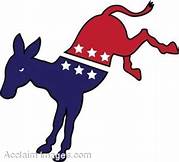 WWW.DEMOCRATSOFCOLUMBIACOUNTY.COMCOLUMBIACNTYDEMS@AOL.COMPROGRESS. UNITY. VISIONThis Scholarship Application can be downloaded from the Columbia County Democratic Party Website:www.democratsofcolumbiacounty.com The Columbia County Democratic Party (CCDP) awards educational scholarships in the amount of five hundred dollars ($500.00) to qualified applicants pursuing academic or vocational training beyond high school.                                                                       APPLICANT QUALIFICATIONS Applicant must be a resident of Columbia County, Georgia. Applicant must be a graduating senior from a Columbia County Public High School with a cumulative GPA of 3.0 or higher.Applicant must be committed to attend an accredited vocational or academic 2- 4 year institution as a full time student.The entire application packet must be received by April 15, 2022 by email to columbiacntydems@aol.com.  Any applications received after that date will not be considered.  All materials must be submitted in one email with physical attachments.  Any applications received in multiple emails will not be considered.                                                                   (1)                                COLUMBIA COUNTY DEMOCRATIC PARTY 2022 SCHOLARSHIP APPLICATIONDATE___________________________________PERSONAL INFORMATIONName:_________________________________________________________________________Street Address:______________________________________________City:________________State:_____________________________________ Zip Code:______________________________Cell Phone:_____________________________ Home Phone:______________________________Email:________________________________HIGH SCHOOL INFORMATIONColumbia County High School: ______________________________________________________Cumulative GPA (Include Official Copy of High School Transcript.): __________________________                                                       COLLEGE ACCEPTANCE INFORMATIONPlease list the schools, colleges, or universities to which you have been accepted.  Include acceptance letter  from final selection only.______________________________________________________________________________________________________________________________________________________________________________________________________________________________________________________________________________Final selection:______________________________________________________________________________                                                                                      (2)                                                                       EXTRACURRICULARSPlease list your extracurricular activities.   Include any positions you held in that activity/organization.High School:Sports:                                                                                           (3)Social Organizations:Community:Other:                                                                                     (4)                                                                                          ESSAYOn a separate page, please submit one (1) five hundred (500) word essay on the following topic:Do you consider our two-party system to be viable in meeting the future needs of our country?  If so, why?  If not, why not.                                          A COMPLETED APPLICATION WILL CONSIST OF THE FOLLOWING:Completion of Page 2 of this ApplicationCopy of Official High School TranscriptCopy of Acceptance Letter from Final SelectionList of Extracurricular Activities  500 Word EssayOne (1) Letter of Recommendation (Signature and contact information required.) All applications will be ranked on GPA, essay, and correctly completed application.  Students will be selected and scheduled for a personal interview.  Finalists will be notified and receive their scholarship awards in August, 2022.  Those not selected will be notified in a timely manner.    SCHOLARSHIP APPLICATION DEADLINE – APRIL 15, 2022Please submit your completed application packet including all required documents by email with physical attachments to Columbiacntydems@aol.com.  All documents must be submitted in one email.  (See instructions page 1.)   Subject line should indicate “CCDP Scholarship Application”If you have any questions, please contact Lynda Luden at columbiacntydems@aol.com or 706 650 7770.  The Columbia County Democratic Party Scholarship Committee will notify all applicants of the scholarship award by June 15, 2022.  The scholarship awards will be given directly to the student upon proof of school, college, or university enrollment to the institution of their choice.  Recipients of the Hope Scholarship and/or Pell Grant are eligible.  This Scholarship Award must be used during or within one calendar year following award announcement.  (5)